MD PARENTS OF BLIND CHILDRENMDPOBC and BISM * 1886 Mosser Rd, McHenry, MD  21541* 301-501-1818* http://mdparentsofblindchildren.org*presents4th- Be OK With BlindnessA Seminar for Parents and Teachers of BVI Children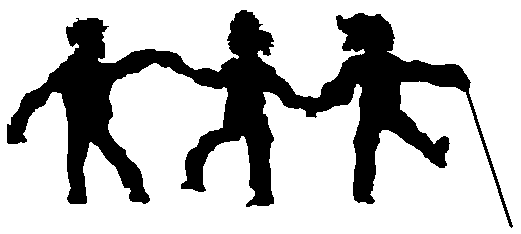 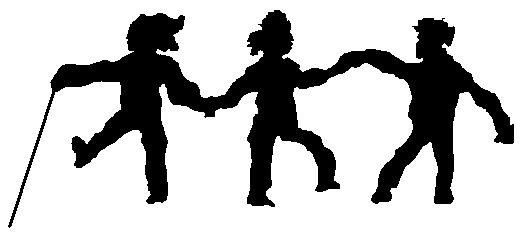 SATURDAY, May 10, 20148:00 AM to 5:00 PMJernigan Institute of the NFB*200 Wells Street Baltimore, MD 21230 * REGISTRATION Open Now:Continental breakfast, lunch, child care, and Tween & Teen programs all included!Join us for a day of inspiration and information.  Learn, share, meet new families and blind/VI adults.  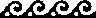 PROGRAM HIGHLIGHTS* Structured Discovery in Cane Travel * Ideas for Children with Additional Disabilities ** Travel Technology * * Traveling for Independence * Summer Programs for Youth ** What is Your Child’s Rights * IEPs for Success * Advocacy * * Arts & Crafts & Activities for the Kids, Tween & Teens *For more info, contact Trudy Pickrel, POBC-MD Pres., at 301-501-1818  or  TLPickrel@hotmail.comPlease feel free to photocopy this form to share with other families & teachers._ _ _ _ _ _ _ _ _ _ _ _ _ _ _ _ _ _ _ _ _ _ _ _ _ _ _ _ _ _ _ _ _ _ _ _ _ _ _ _ _ _ _ _ _ _ _ _ _ _ _ _ _ _ _ _ _ _ _ _ _ _ _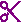 Registration:  4th Annual “Be OK With Blindness” SeminarMail to POBC-MD & mail ASAP with form to: POBC-MD * 1886 Mosser Rd * McHenry, MD 21541Name/s _______________________________________________________________________ 	  Address __________________________________      City _______________________________	State ____  Zip ________  Phone (        )________________   Email _________________________Name of blind/VI child/ren ___________________________  Date of birth __________________Name of blind/VI child/ren ___________________________  Date of birth __________________Will child/ren need child care? ____   Age/s ______                 Total # attending _____    ___ I cannot attend Seminar, but put me on the POBC-MD mailing list.   ___ $10 dues enclosed